кРЫМ...КАЛЕЙДОСКОП ВПЕЧАТЛЕНИЙ (СИТИ-ТУР)... 14.11-15.11.2020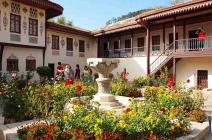 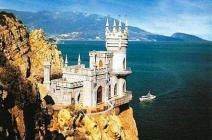 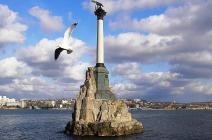 1 деньСбор 13.11 в 19:30. Выезд из Краснодара в 20:00 от магазина «МАГНИТ - КОСМЕТИК» (ул. Ставропольская 86 - район «Вещевого» рынка, напротив сквера). Ночной переезд. Прибытие в Ялту рано утром. Размещение. Небольшой отдых. Завтрак. Экскурсия в Алупку «Романтика имения графа М.С. Воронцова» с посещением Воронцовского дворца и парка, которые считаются шедевром дворцово-паркового искусства. Дворец представляет собой поразительную гармонию восточного и западного стилей. Парадные интерьеры дворца почти полностью сохранили свою первоначальную отделку. Материалы, которые были использованы в отделке, нашли свое отражение в названиях комнат: Китайский кабинет, Ситцевая комната и т.д. Отдельным шедевром архитектурного искусства являются камины дворца. В каждой комнате они неповторимы. Воронцовский парк - это сказочное место, где растут огромные раскидистые деревья и экзотические цветы, где причудливые каменные глыбы из застывшей магмы, выброшенные вулканом еще в давние времена, получившие названия «Большой хаос» и «Малый хаос» создают картину сказочного царства. Здесь хочется гулять часами и возвращаться сюда снова и снова. Экскурсия в Ливадию «Летопись Дворцовой усадьбы»  с посещением Белого императорского дворца, принадлежавшего Николаю II, где в феврале 1945 года проходила конференция стран антигитлеровской коалиции. Дворец построен в стиле Итальянского Возрождения. Большие окна, балконы, колоннады, аркады, темные фонари на светлых стенах – это делает дворец очень выразительным.  Рядом с дворцом находится Крестовоздвиженская церковь, которая являлась домовым храмом и местом, предназначенным для хранения реликвий дома Романовых. С набережной Ялты (при наличии навигации для желающих за доп. плату) теплоходная экскурсия к знаменитому Ласточкиному Гнезду (мыс Ай-Тодор), которое напоминает средневековый замок. Подобно гнезду ласточки оно словно прилепилось над самым обрывом, на отвесной скале на высоте 38 м над уровнем моря.  Ласточкино гнездо — самая узнаваемая достопримечательность полуострова, главная достопримечательность Гаспры и визитная карточка всего Южного берега. Ужин.  Свободное время.2 деньРанний завтрак. Освобождение номеров.  Выезд в Севастополь. Автобусная экскурсия «Южный берег Крыма от Ялты до Севастополя».  Маршрут экскурсии проходит по самым красивым долинам горного Крыма. Cо смотровой площадки над Ласпинским перевалом, с высоты птичьего полета, Вы сможете полюбоваться прекрасной панорамой Южного берега Крыма и увидеть на обрывистом утёсе — Красной скале Форосскую церковь Воскресения Христова, которая является жемчужиной Южного Крыма. Пешеходная экскурсия по Севастополю «Город Русской Славы». Знакомство с памятниками Севастополя: Графская пристань - главные морские ворота в городе. Более 170 лет это излюбленное место для прогулок у местных жителей и гостей города, площадь Нахимова - историческое ядро города – отправная точка для экскурсий, памятник Затопленным кораблям – своего рода – эмблема города, напоминает людям о событиях, произошедших в 1854 — 1855 гг.,  исторический Приморский бульвар.  Посещение знаменитой «Панорамы обороны Севастополя», где запечатлён один из эпизодов 349-дневной героической обороны города — защита города от штурма 6 июня 1855 года. Морская прогулка по Севастопольской бухте с осмотром военных кораблей (по желанию за доп. плату).   Бухта — это самая главная, яркая достопримечательность морского города. Именно благодаря бухтам Севастополь обязан своим рождением, удивительной историей. Только на морской прогулке можно увидеть красоту города с моря, большие и малые суда, грозные боевые корабли и подводные лодки. Незабываемые впечатления гарантированы. Экскурсия в Бахчисарай «Оазис Восточной культуры» – исторический и архитектурный памятник с богатой культурой и национальными традициями, райский уголок, бывшая столица Крымского ханства. Экскурсия по Старому городу, для которого характерна сохранившаяся со средних веков традиционная планировка (узкие кривые улицы) и традиционные крымско-татарские дома, а минареты переносят нас в века, когда здесь проживали и воевали ханы. Не зря Бахчисарай называют туристической Меккой Крыма. Осмотр Ханского дворцового комплекса (Хан-сарай). Здесь находилась резиденция Гиреев — ханской династии, правившей Крымом с 1443 по 1783 годы. Дворец необычен в первую очередь, своей организацией – дворец представляет город в городе, в котором расположены мечети, бани, мавзолеи, несколько дворцовых корпусов, дворцовая площадь, гарем, ханская кухня и конюшня, Персидский сад, знаменитый «Фонтан слёз, воспетым великим Пушкиным в поэме «Бахчисарайский фонтан». В наше время Бахчисарайский ханский дворец превратился в музей-заповедник. Вся его коллекция посвящается исключительно быту, ремеслу и культуре крымских татар. Отъезд в Краснодар.Стоимость тура на человекаГостиница «КРЫМСКАЯ  НИЦЦА» - расположена в центре  Ялты на Южном берегу Крыма, в 10-15 мин. ходьбы от знаменитой городской набережной. Размещение: Стандарт: уютные 2-х местные номера со всеми удобствами (душ, санузел), с хорошим ремонтом и новой мебелью есть ТВ, холодильник, бесплатный Wi-Fi, 3-й в номере на доп. месте по цене основного (евро - раскладушка). Питание «ШС» - шведский стол.В стоимость входит:Проезд комфортабельным автобусом, проживание, питание по программе тура (2 завтрака, 1 ужин), экскурсионное обслуживание, страховка НС.Дополнительно оплачивается:Воронцовский дворец – 400/200 руб. взр. /дет.Ливадийский дворец – 400/250 руб.  взр. /дет.Морская прогулка по бухтам Севастополя – 500/300 руб. взр./дет.Панорама обороны Севастополя- 400/200 руб./ чел.Ханский дворец в Бахчисарае –300/150 руб. взр. /дет.Морская прогулка к Ласточкиному Гнезду – 600/400 руб. взр. /дет.*Внимание! Стоимость входных билетов может изменяться, учитывайте это при составлении бюджета на поездку!  На некоторых экскурсионных объектах  есть скидки на покупку  входных билетов  для школьников, студентов, пенсионеров, инвалидов. Просьба при себе иметь подтверждающие документы!РазмещениеСтандарт2-х, 3-х местныйСтандарт1-но местныйГостиница "КРЫМСКАЯ НИЦЦА"6 5007 500Детям до 12 лет скидка при размещении на основное место – 5%Детям до 12 лет скидка при размещении на основное место – 5%Детям до 12 лет скидка при размещении на основное место – 5%